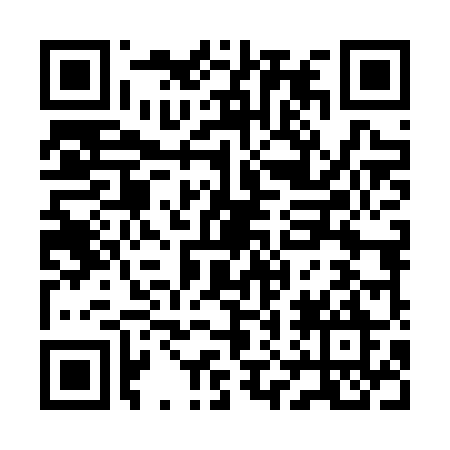 Ramadan times for Saviranna, EstoniaMon 11 Mar 2024 - Wed 10 Apr 2024High Latitude Method: Angle Based RulePrayer Calculation Method: Muslim World LeagueAsar Calculation Method: HanafiPrayer times provided by https://www.salahtimes.comDateDayFajrSuhurSunriseDhuhrAsrIftarMaghribIsha11Mon4:294:296:4712:304:066:146:148:2412Tue4:254:256:4412:294:086:166:168:2713Wed4:224:226:4112:294:106:186:188:2914Thu4:184:186:3812:294:126:216:218:3215Fri4:154:156:3512:294:146:236:238:3516Sat4:124:126:3212:284:166:266:268:3817Sun4:084:086:2912:284:186:286:288:4118Mon4:044:046:2712:284:206:306:308:4419Tue4:014:016:2412:274:226:336:338:4720Wed3:573:576:2112:274:246:356:358:5021Thu3:533:536:1812:274:266:386:388:5322Fri3:503:506:1512:274:286:406:408:5623Sat3:463:466:1212:264:306:426:428:5924Sun3:423:426:0912:264:326:456:459:0225Mon3:383:386:0612:264:336:476:479:0526Tue3:343:346:0312:254:356:496:499:0827Wed3:303:306:0012:254:376:526:529:1228Thu3:263:265:5712:254:396:546:549:1529Fri3:223:225:5412:244:416:576:579:1830Sat3:183:185:5112:244:436:596:599:2231Sun4:134:136:481:245:448:018:0110:251Mon4:094:096:451:245:468:048:0410:292Tue4:054:056:421:235:488:068:0610:333Wed4:004:006:391:235:508:088:0810:364Thu3:563:566:361:235:518:118:1110:405Fri3:513:516:331:225:538:138:1310:446Sat3:463:466:301:225:558:168:1610:487Sun3:413:416:271:225:568:188:1810:528Mon3:363:366:241:225:588:208:2010:579Tue3:313:316:211:216:008:238:2311:0110Wed3:253:256:181:216:018:258:2511:05